APPENDIX AOMB No. 0925-0001 and 0925-0002 (Rev. 10/15 Approved Through 10/31/2018)BIOGRAPHICAL SKETCHProvide the following information for the Senior/key personnel and other significant contributors.
Follow this format for each person.  DO NOT EXCEED FIVE PAGES.NAME:POSITION TITLE:EDUCATION/TRAINING (Begin with baccalaureate or other initial professional education, such as nursing, include postdoctoral training and residency training if applicable. Add/delete rows as necessary.)A sample Biographical Sketch may be provided upon request to help complete Sections A, B, C, and D (these forms can also be found at http://grants.nih.gov/grants/funding/424/index.htm):  Personal StatementPositions and HonorsContribution to ScienceResearch Support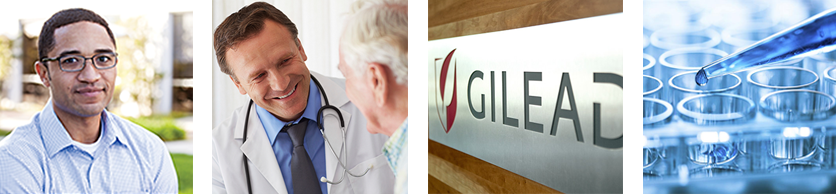 HIV/HCV No Co-Infection (NoCo) Program: 
Micro-Elimination of HCV in HIV-Infected Populations - Letter of Intent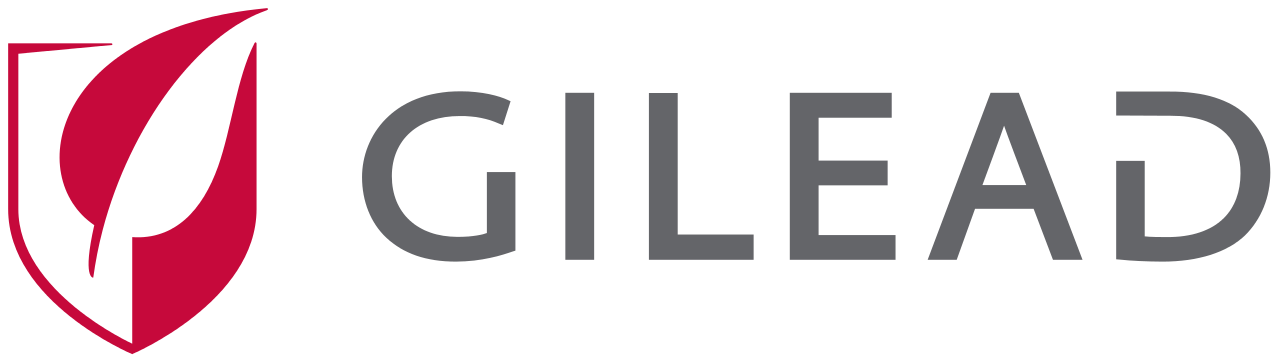 HIV/HCV No Co-Infection (NoCo) Program: 
Micro-Elimination of HCV in HIV-Infected Populations - Letter of IntentHIV/HCV No Co-Infection (NoCo) Program: 
Micro-Elimination of HCV in HIV-Infected Populations - Letter of IntentPlease answer all sections below and submit the completed form to NoCo@Gilead.com with the email subject heading “HIV/HCV NoCo LOI – [Principal Investigator Name, Organization Name].  The completed Letter of Intent must be received by Gilead by August 20, 2018. Letters received after this date will not be accepted for consideration. If you have any questions about the application form, please ask your local Gilead Medical Scientist or email NoCo@Gilead.com. Please answer all sections below and submit the completed form to NoCo@Gilead.com with the email subject heading “HIV/HCV NoCo LOI – [Principal Investigator Name, Organization Name].  The completed Letter of Intent must be received by Gilead by August 20, 2018. Letters received after this date will not be accepted for consideration. If you have any questions about the application form, please ask your local Gilead Medical Scientist or email NoCo@Gilead.com. Please answer all sections below and submit the completed form to NoCo@Gilead.com with the email subject heading “HIV/HCV NoCo LOI – [Principal Investigator Name, Organization Name].  The completed Letter of Intent must be received by Gilead by August 20, 2018. Letters received after this date will not be accepted for consideration. If you have any questions about the application form, please ask your local Gilead Medical Scientist or email NoCo@Gilead.com. Investigator/Institution InformationInvestigator/Institution InformationInvestigator/Institution InformationOrganization/Institution Name Organization/Institution Name Principal InvestigatorPrincipal Investigator   Degree/Title(s)   Degree/Title(s)   Department   Department   Address   Address   City, State, Zip/Province, Postal Code   City, State, Zip/Province, Postal Code   Country   Country   Website Address (if available)   Website Address (if available)   Telephone    Telephone    Email   Email Is your organization/institution an existing   Gilead grantee? Is your organization/institution an existing   Gilead grantee?                                       Yes                  No  Has your organization/institution applied for   or received funding from Gilead in the past?  Has your organization/institution applied for   or received funding from Gilead in the past? Yes                  NoExecutive SummaryExecutive SummaryExecutive SummaryProject Title (Do not exceed 25 words)Project Title (Do not exceed 25 words)Estimated Budget Requested from Gilead Must not exceed $600,000 USD. Must include  
 overhead costs and all applicable taxes if  
 applicable. Overhead in excess of 30% will not 
 be approved.Estimated Budget Requested from Gilead Must not exceed $600,000 USD. Must include  
 overhead costs and all applicable taxes if  
 applicable. Overhead in excess of 30% will not 
 be approved. List of other Supporters to the Project(Include name and amount in USD currency) List of other Supporters to the Project(Include name and amount in USD currency) Request Type Request Type     Clinical Research                      Modelling/ Simulation     Epidemiology                             Other Abstract  (Do not exceed 200 words) Abstract  (Do not exceed 200 words) Abstract  (Do not exceed 200 words)Letter of Intent DetailsLetter of Intent DetailsLetter of Intent Details  Organization/Institution Description (eg, academic institution)  (Do not exceed 50 words)  Organization/Institution Description (eg, academic institution)  (Do not exceed 50 words)Research Plan (Entire plan overview should not exceed two pages)Provide an abbreviated proposal overview including background/ rationale, preliminary studies (if applicable), specific aims, design, and scalability -sustainability (if relevant)  Research Plan (Entire plan overview should not exceed two pages)Provide an abbreviated proposal overview including background/ rationale, preliminary studies (if applicable), specific aims, design, and scalability -sustainability (if relevant)  Research Plan (Entire plan overview should not exceed two pages)Provide an abbreviated proposal overview including background/ rationale, preliminary studies (if applicable), specific aims, design, and scalability -sustainability (if relevant)  Biographical SketchesUse the NIH biosketch format in Appendix A to provide abbreviated bio sketches for the principal investigator and up to two additional key co-investigators or collaborators, if applicableAn example can be provided upon request Online access to these documents can be found at the following hyperlink: http://grants.nih.gov/grants/funding/424/index.htmBiographical SketchesUse the NIH biosketch format in Appendix A to provide abbreviated bio sketches for the principal investigator and up to two additional key co-investigators or collaborators, if applicableAn example can be provided upon request Online access to these documents can be found at the following hyperlink: http://grants.nih.gov/grants/funding/424/index.htmBiographical SketchesUse the NIH biosketch format in Appendix A to provide abbreviated bio sketches for the principal investigator and up to two additional key co-investigators or collaborators, if applicableAn example can be provided upon request Online access to these documents can be found at the following hyperlink: http://grants.nih.gov/grants/funding/424/index.htmBy entering my name below, I hereby certify that the above statements are true and correct to the best of my knowledge.By entering my name below, I hereby certify that the above statements are true and correct to the best of my knowledge.By entering my name below, I hereby certify that the above statements are true and correct to the best of my knowledge.Name & Title								                                 DateName & Title								                                 DateName & Title								                                 DateINSTITUTION AND LOCATIONDEGREE(if applicable)Completion DateMM/YYYYFIELD OF STUDY